<Date><Member Name><Member Address><City State Zip>Nyob Zoo Txog <Member Name>:Kuv yog koj tus kws lis hauj lwm saib xyuas. Kuv hu tsis tau koj hauv xov tooj. Kuv sau ntawv nug koj los sis koj tus neeg sawv cev uas tau txais kev tso cai hu rau kuv ntawm <phone number>. Yog tias koj hnov kuv lub suab kaw lus cia, sau ib tsab ntawv nrog koj tus lej xov tooj thaum nruab hnub. Suav nrog hnub tim thiab sij hawm uas kuv tuaj yeem hu rau koj. Yog tias koj yog ib tug hnov lus tsis zoo, hu rau Minnesota Relay ntawm 711 los sis 1-877-627-3848 (qhov kev pab cuam hais lus ntawm ncauj rau ncauj). Lub laj thawj kuv sim hu tuaj cuag koj yog. Los teem sij hawm rau qhov kev ntsuam xyuas Rau koj lub sij hawm sau npe rau (6) lub hlis Lwm yam: <explanation of other reason> Thov hu rau kuv kom sai li sai tau thaum koj tau txais tsab ntawv no. Kuv tos ntsoov yuav los nrog koj tham.Hmov tshua txog,<Care Coordinator Name><Care Coordinator Job Title><County or Agency Name><Phone Number><Email Address>H2456_2638_082022 acceptedH5937_2638_082022_C 								U2638 C (08/2022) 									                   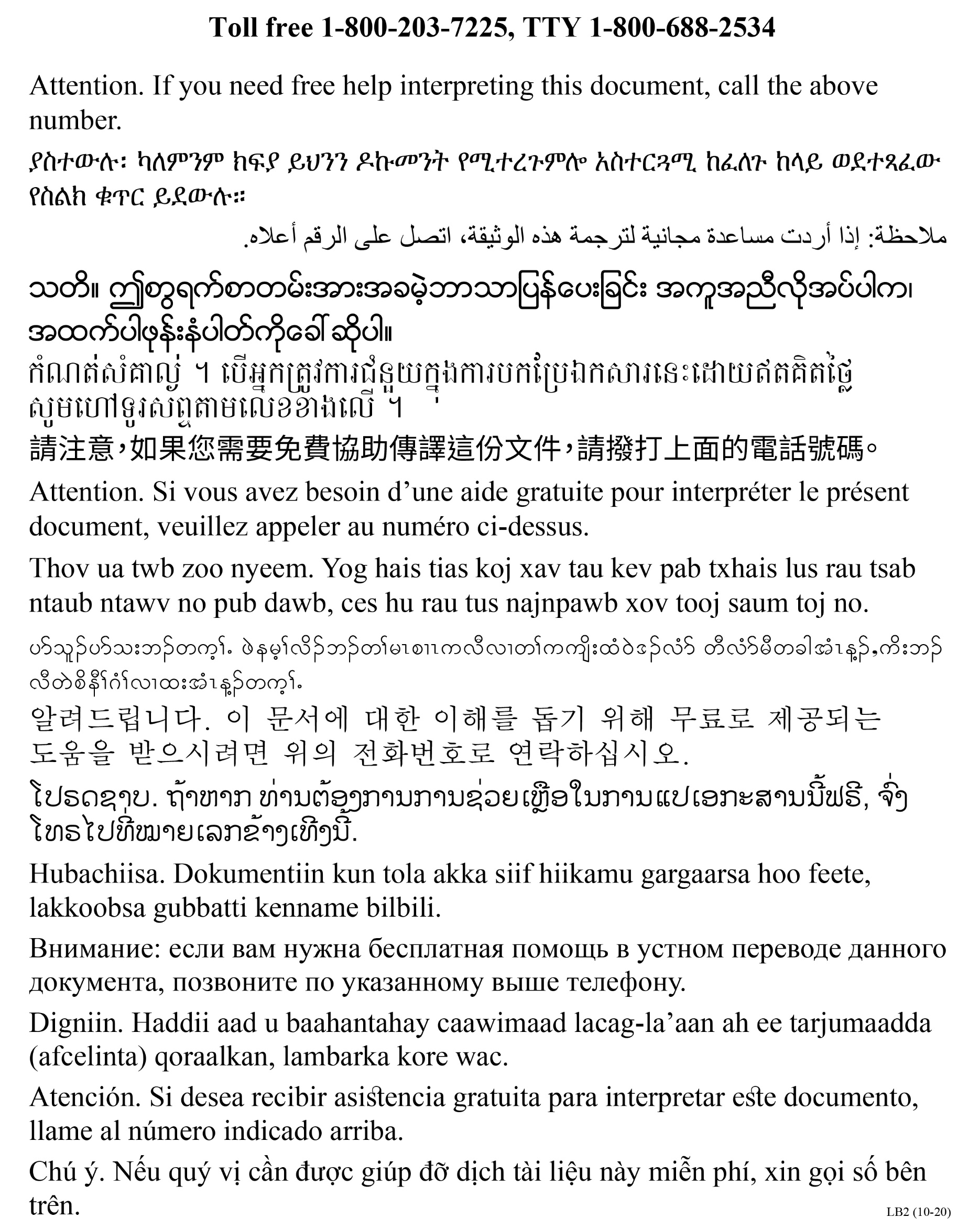 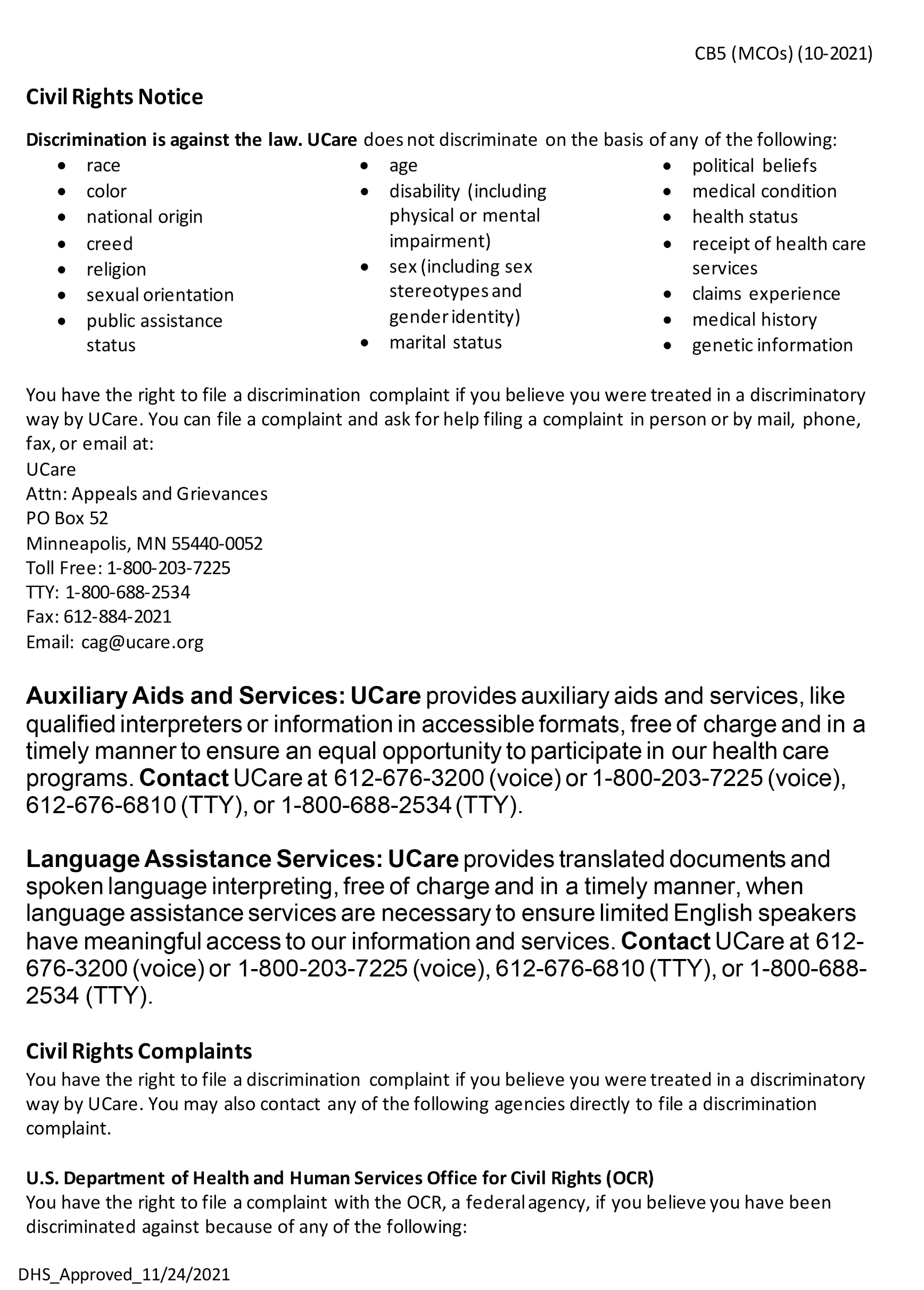 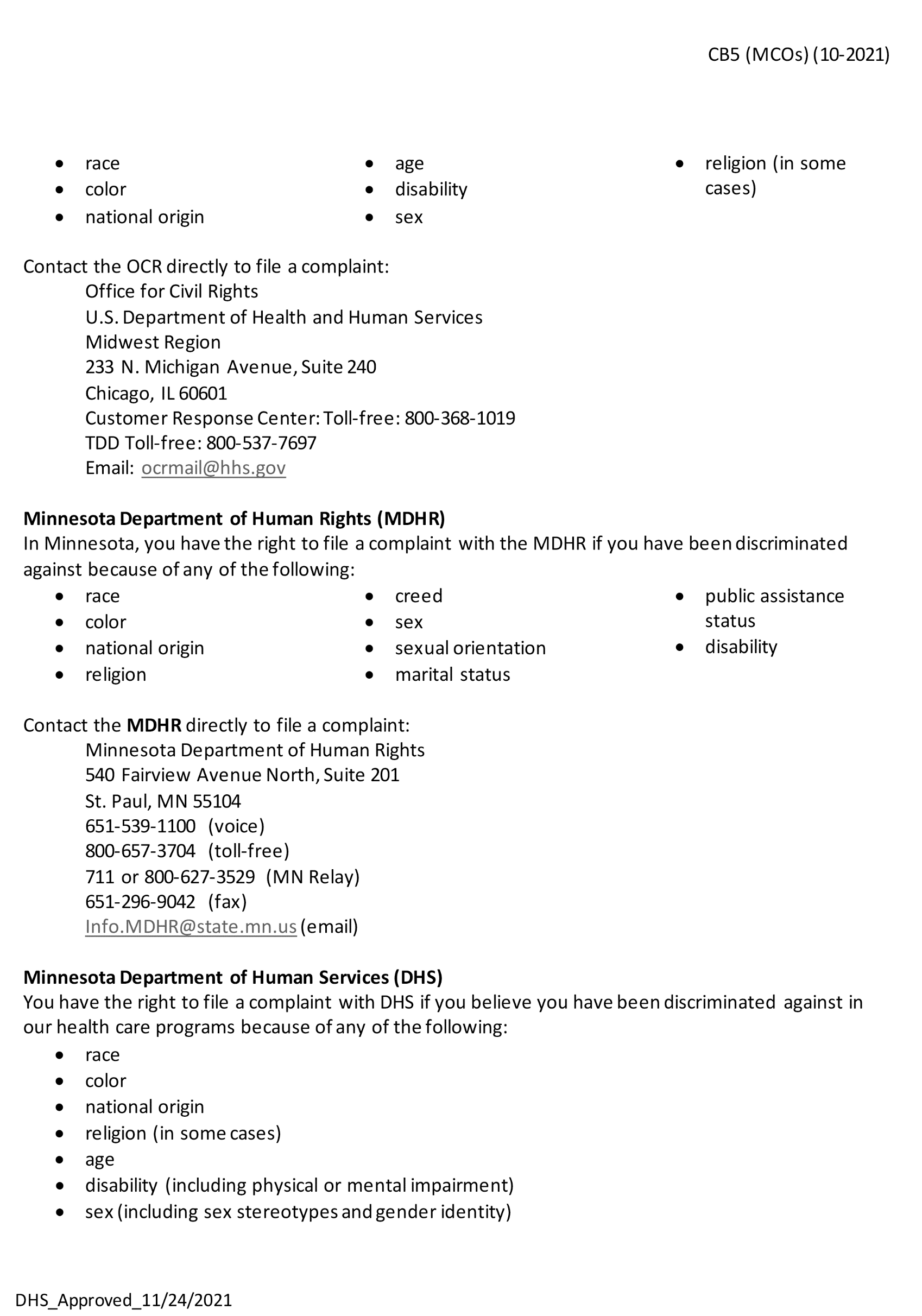 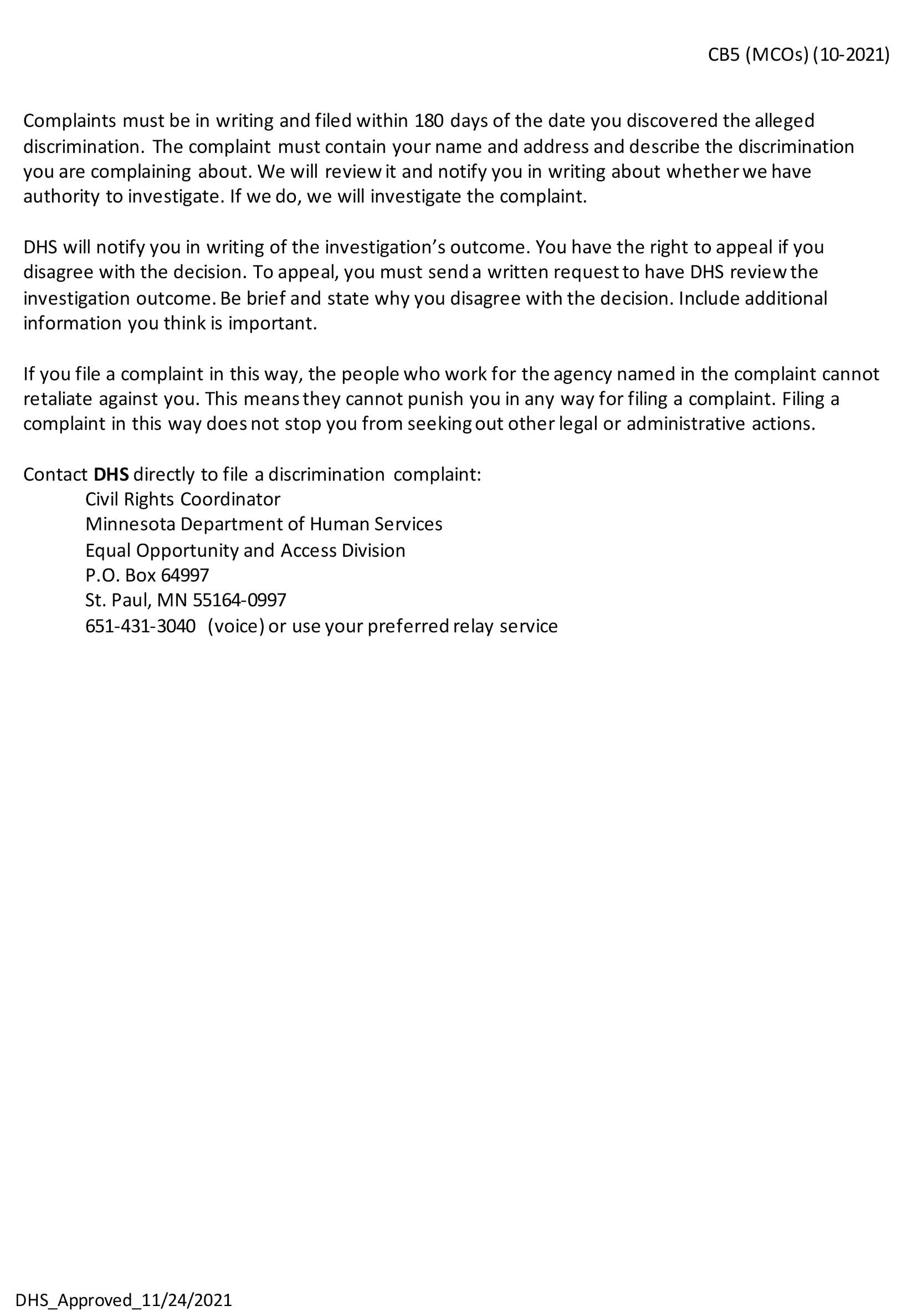 